Publicado en Madrid el 04/05/2022 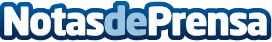 NEORIS se une a CEOE como empresa asociadaCon esta colaboración, el acelerador digital global se compromete con el crecimiento y la innovación del tejido empresarial españolDatos de contacto:Pilar Romero y  Rebeca ArtalTel. +34 91 564 07 2Nota de prensa publicada en: https://www.notasdeprensa.es/neoris-se-une-a-ceoe-como-empresa-asociada_1 Categorias: Nacional Hardware Cataluña Extremadura E-Commerce Software Recursos humanos Dispositivos móviles Industria Téxtil Otras ciencias http://www.notasdeprensa.es